DSWD DROMIC Report #1 on the Fire Incidentin Brgy. Sto. Domingo, Cainta, Rizalas of 05 March 2021, 6PMSUMMARYOn 04 March 2021 at 2PM, a fire incident occurred in San Buena Cmpd., Brgy. Sto. Domingo, Cainta, Rizal. The fire was put under control at 3:33 PM and the incident was declared fire out at 4:14 PM. The cause of fire is under investigation. Source: DSWD-FO CALABARZONStatus of Affected Families / PersonsA total of 31 families or 143 persons were affected in Brgy. Sto. Domingo, Cainta, Rizal (see Table 1).Table 1. Number of Affected Families / PersonsNote: Ongoing assessment and validation being conducted.  Source: DSWD-FO CALABARZONStatus of Displaced Families / PersonsThere are 31 families or 143 persons currently staying at the San Buena Compound Basketball Court (see Table 2).Table 2. Number of Displaced Families / Persons Inside Evacuation Center       Note: Ongoing assessment and validation being conducted.Source: DSWD-FO CALABARZONDamaged HousesThere are 25 totally damaged houses (see Table 3).Table 3. Number of Damaged Houses       Note: Ongoing assessment and validation being conducted.Source: DSWD-FO CALABARZONAssistance ProvidedA total of ₱21,600.00 worth of assistance was provided by DSWD to the affected families (see Table 4).Table 4. Cost of Assistance Provided to Affected Families / PersonsNote: Ongoing assessment and validation being conducted.Source: DSWD-FO CALABARZONSITUATIONAL REPORTDSWD-DRMBDSWD-FO CALABARZON*****The Disaster Response Operations Monitoring and Information Center (DROMIC) of the DSWD-DRMB is closely coordinating with DSWD-FO CALABARZON for any significant disaster response updates.Prepared by:MARIE JOYCE G. RAFANANMARC LEO L. BUTACReleasing OfficerPHOTO DOCUMENTATION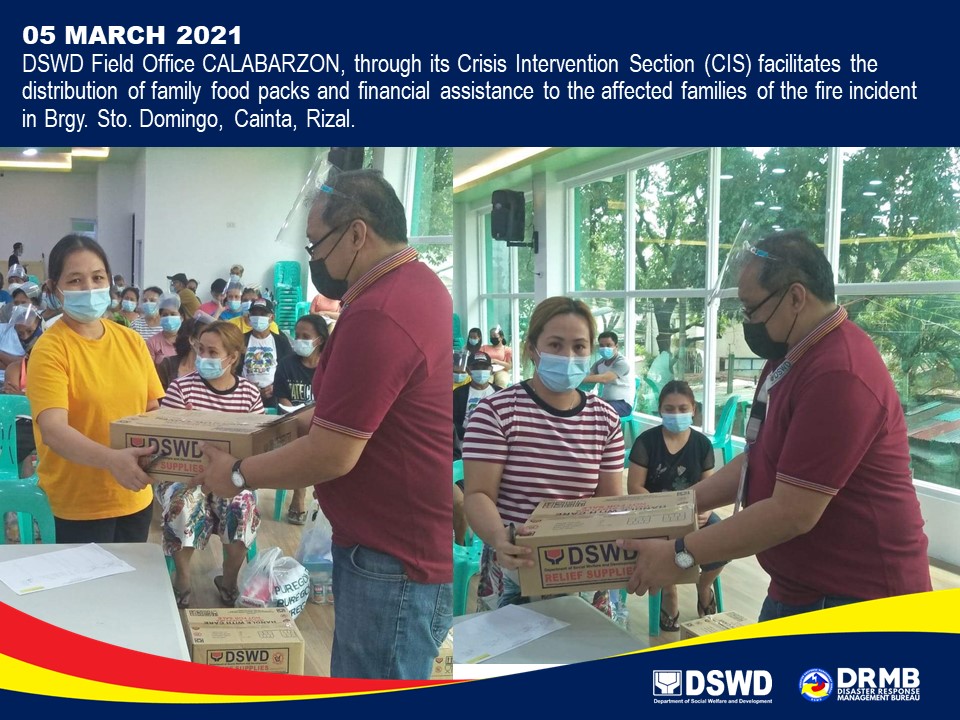 REGION / PROVINCE / MUNICIPALITY REGION / PROVINCE / MUNICIPALITY  NUMBER OF AFFECTED  NUMBER OF AFFECTED  NUMBER OF AFFECTED REGION / PROVINCE / MUNICIPALITY REGION / PROVINCE / MUNICIPALITY  Barangays  Families  Persons GRAND TOTALGRAND TOTAL1  31  143 CALABARZONCALABARZON1  31  143 RizalRizal1  31  143 Cainta1  31  143 REGION / PROVINCE / MUNICIPALITY REGION / PROVINCE / MUNICIPALITY  NUMBER OF EVACUATION CENTERS (ECs)  NUMBER OF EVACUATION CENTERS (ECs)  NUMBER OF DISPLACED  NUMBER OF DISPLACED  NUMBER OF DISPLACED  NUMBER OF DISPLACED REGION / PROVINCE / MUNICIPALITY REGION / PROVINCE / MUNICIPALITY  NUMBER OF EVACUATION CENTERS (ECs)  NUMBER OF EVACUATION CENTERS (ECs)  INSIDE ECs  INSIDE ECs  INSIDE ECs  INSIDE ECs REGION / PROVINCE / MUNICIPALITY REGION / PROVINCE / MUNICIPALITY  NUMBER OF EVACUATION CENTERS (ECs)  NUMBER OF EVACUATION CENTERS (ECs)  Families  Families  Persons   Persons  REGION / PROVINCE / MUNICIPALITY REGION / PROVINCE / MUNICIPALITY  CUM  NOW  CUM  NOW  CUM  NOW GRAND TOTALGRAND TOTAL 1  1  31  31  143  143 CALABARZONCALABARZON 1  1  31  31  143  143 RizalRizal 1  1  31  31  143  143 Cainta 1  1  31  31  143  143 REGION / PROVINCE / MUNICIPALITY REGION / PROVINCE / MUNICIPALITY NO. OF DAMAGED HOUSES NO. OF DAMAGED HOUSES NO. OF DAMAGED HOUSES REGION / PROVINCE / MUNICIPALITY REGION / PROVINCE / MUNICIPALITY  Total  Totally  Partially GRAND TOTALGRAND TOTAL 25  25 - CALABARZONCALABARZON 25  25 - RizalRizal 25  25 - Cainta 25  25  - REGION / PROVINCE / MUNICIPALITY REGION / PROVINCE / MUNICIPALITY  COST OF ASSISTANCE  COST OF ASSISTANCE  COST OF ASSISTANCE  COST OF ASSISTANCE  COST OF ASSISTANCE REGION / PROVINCE / MUNICIPALITY REGION / PROVINCE / MUNICIPALITY  DSWD  LGU  NGOs  OTHERS  GRAND TOTAL GRAND TOTALGRAND TOTAL21,600.00 - - -  21,600.00 CALABARZONCALABARZON21,600.00 - - -  21,600.00 RizalRizal21,600.00 - - -  21,600.00 Cainta21,600.00  -  -  - 21,600.00 DATESITUATIONS / ACTIONS UNDERTAKEN05 March 2021The Disaster Response Operations Monitoring and Information Center (DROMIC) of the DSWD-DRMB continues to closely coordinate with DSWD-FO CALABARZON for significant reports on the status of affected families, assistance, and relief efforts.DATESITUATIONS / ACTIONS UNDERTAKEN05 March 2021DSWD-FO CALABARZON provided relief assistance amounting to ₱21,600.00 to the affected families. DSWD-FO CALABARZON provided financial assistance amounting to ₱220,000.00 to the affected families.DSWD-FO CALABARZON provided technical assistance to MSWDO of Cainta, Rizal to ensure the COVID-19 health and safety protocols are implemented in the evacuation center.DSWD-FO CALABARZON coordinated with MSWDO of Cainta, Rizal throughout the operation. DRMD also maintained strong coordination with the response agencies of the Local Disaster Risk Reduction and Management Council (LDRRMC).DSWD-FO CALABARZON maintained close coordination with the MSWDO and MDRRMO for significant reports on the status of the affected families, assistance and other interventions.